Comparing Proportional SituationsComparing Proportional SituationsComparing Proportional SituationsComparing Proportional SituationsCompares proportional situations using ratio tablesBen cycles 4 km in 12 min.Lyn cycles 10 km in 25 min.Who has the greater average speed?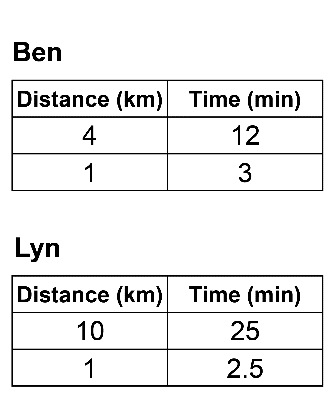 Lyn takes less time to travel 1 km,
so has the greater average speed.Compares proportional situations using unit ratesWhich is the better buy?5 oranges for $2.99 or 8 oranges 
for $4.88.Unit rate for 5 oranges is: 
$2.99 ÷ 5 = $0.598Unit rate for 8 oranges is: 
$4.88 ÷ 8 = $0.615 oranges is the better buy.Identifies different strategies to solve the same proportion problem Which is the better buy?5 oranges for $2.99 or 8 oranges 
for $4.88.Scale up to determine the cost for 
40 oranges.5 oranges cost $2.99, so 40 oranges cost: 8 × $2.99 = $23.928 oranges cost $4.88, so 40 oranges cost: 5 × $4.88 = $24.405 oranges is the better buy.Explains how different strategies for solving a comparison proportion problem are relatedFor the oranges, the costs for 
40 oranges are also rates, but not unit rates. They are rates per 
40 oranges.Observations/DocumentationObservations/DocumentationObservations/DocumentationObservations/Documentation